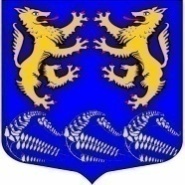 Муниципальное образование«ЛЕСКОЛОВСКОЕ СЕЛЬСКОЕ ПОСЕЛЕНИЕ»Всеволожского муниципального района Ленинградской областиАДМИНИСТРАЦИЯП О С Т А Н О В Л Е Н И Е03.07.2019дер. Верхние Осельки	                                   				              № 242	В соответствии с п. 3 Порядка предоставления, рассмотрения и оценки инициативных предложений жителей территории административного центра для включения в муниципальную программу «Развитие иных форм местного самоуправления на территории административного центра МО «Лесколовское сельское поселение» Всеволожского муниципального района Ленинградской области  на 2018-2020 год», утвержденного Постановлением администрации МО «Лесколовское сельское поселение» Всеволожского муниципального района Ленинградской области от 07.02.2018 г. № 21, в целях развития инфраструктуры муниципального образования, активизации населения в определении приоритетов расходования средств местных бюджетов и поддержке инициативных предложений граждан в решении вопросов местного значения, администрация МО «Лесколовское сельское поселение» (далее - Администрация):П О С Т А Н О В Л Я Е Т:Провести отбор инициативных предложений для включения в муниципальную программу «Развитие иных форм местного самоуправления на территории административного центра МО «Лесколовское сельское поселение» Всеволожского муниципального района Ленинградской области  на 2018-2020 год» (далее - Муниципальная программа).Заинтересованным лицам для участия в отборе направить в срок с 8 июля по 9 июля 2019 года (до 17 час. 00 мин.) следующие документы:-протоколы собраний (конференций) граждан территории административного центра и заседаний инициативных комиссий или протоколов заседаний инициативных комиссий с участием населения территории  административного центра, содержащие инициативные предложения с указанием адресов их реализации;-протоколы собраний (конференций) граждан территории административного центра и заседаний инициативных комиссий или протоколов заседаний инициативных комиссий с участием населения территории административного центра об определении видов участия граждан в реализации инициативных предложений - финансового и (или) трудового, и (или) материально-технического участия населения, юридических лиц (индивидуальных предпринимателей);- реестры подписей жителей в поддержку инициативных предложений.Создать рабочую группу по отбору  инициативных предложений для включения в муниципальную программу:Председатель - заместитель главы администрации Олещенко О.Н.;Секретарь - главный специалист - юрист администрации Толмачев А.Ф.;Члены рабочей группы:Федоров В.И.- председатель инициативной комиссии;Лахно Н.В.- начальник сектора по экономике, бухгалтерскому учету и отчетности администрации;Танонова Н.В.- начальник сектора  муниципального имущества и землепользования  администрации.Рабочей группе по отбору  инициативных предложений:- обеспечить прием, учет и хранение поступивших документов и материалов к ним от участников отбора (инициативных комиссий);- осуществить техническое обеспечение деятельности;- организовать заседание Рабочей группы по окончании приема заявок на участие в отборе; - довести до сведения участников отбора его результаты.5.  Рабочей группе провести собрание 10 июля 2019 года в 10 часов 00 минут по отбору инициативных предложений. 6. Секретарю администрации Сморгуновой Е.С. опубликовать извещение о проведении отбора на официальном сайте МО «Лесколовское сельское поселение». 7. Разместить настоящее постановление на официальном сайте МО «Лесколовское сельское поселение». 8.  Контроль исполнения настоящего постановления оставляю за собой.Глава администрации		                                     А.Г.АнанянОб отборе инициативных предложений для включения в муниципальную программу